BURSELE START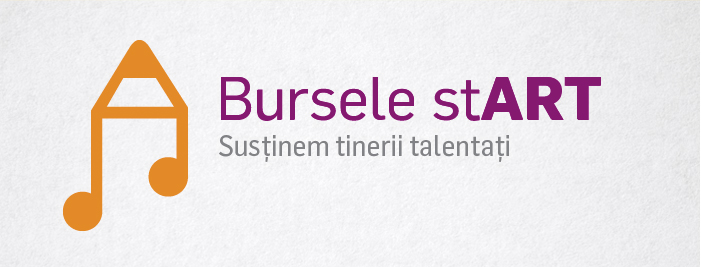 